                             Year 6 - Curriculum Overview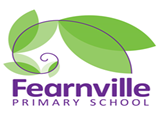                              Year 6 - Curriculum Overview                             Year 6 - Curriculum Overview                             Year 6 - Curriculum Overview                             Year 6 - Curriculum Overview                             Year 6 - Curriculum Overview                             Year 6 - Curriculum Overview                             Year 6 - Curriculum Overview                             Year 6 - Curriculum OverviewAutumn 1Autumn 2Spring 1Spring 1Spring 2Summer 1Summer 1Summer 2ThemeTheme: House of wisdom Watch the latest adaption of AladdinArtefacts linked to our themeGeography experience:  Autumn walk to Goit stock fallsWatch Floella’s interview, write their own script to role play Theme: House of wisdom Watch the latest adaption of AladdinArtefacts linked to our themeGeography experience:  Autumn walk to Goit stock fallsWatch Floella’s interview, write their own script to role play Theme: Globe trottersBegin to create their own habitat-mini beast hunt in the school groundsInvite visitors to school- animal workshopEnvironmental change project-across school-Year 6 children to take lead Link to Will smith documentary for inspiration.Project theme book to present at an assemblyVisit to Yorkshire Wildlife parkTheme: Globe trottersBegin to create their own habitat-mini beast hunt in the school groundsInvite visitors to school- animal workshopEnvironmental change project-across school-Year 6 children to take lead Link to Will smith documentary for inspiration.Project theme book to present at an assemblyVisit to Yorkshire Wildlife parkTheme: Globe trottersBegin to create their own habitat-mini beast hunt in the school groundsInvite visitors to school- animal workshopEnvironmental change project-across school-Year 6 children to take lead Link to Will smith documentary for inspiration.Project theme book to present at an assemblyVisit to Yorkshire Wildlife parkTheme: World War IIMedia literature narrative linked to ‘The piano’Museum Visit and workshop Theme: World War IIMedia literature narrative linked to ‘The piano’Museum Visit and workshop Theme: World War IIMedia literature narrative linked to ‘The piano’Museum Visit and workshop  English Genre: Biography, autobiography, Newspaper report, diary entry, narrative writing , Non-chronologicalTexts: Aladdin, Sinbad the sailor, Floella Benjamin coming to England Genre: Biography, autobiography, Newspaper report, diary entry, narrative writing , Non-chronologicalTexts: Aladdin, Sinbad the sailor, Floella Benjamin coming to England Genre: Poetry, narrative, persuasive letters, Newspaper report, Play script, Explanation textTexts: The Great kapok TreeThe explorersEye-witness- Non fiction Genre: Poetry, narrative, persuasive letters, Newspaper report, Play script, Explanation textTexts: The Great kapok TreeThe explorersEye-witness- Non fiction Genre: Poetry, narrative, persuasive letters, Newspaper report, Play script, Explanation textTexts: The Great kapok TreeThe explorersEye-witness- Non fiction Genre: narrative, diary, brochure/leaflet, letter, diary, character analysis, newspaper reportTexts: The Giant’s NecklaceGoodnight Mr TomRose BlancheKensuke’s KingdomGenre: narrative, diary, brochure/leaflet, letter, diary, character analysis, newspaper reportTexts: The Giant’s NecklaceGoodnight Mr TomRose BlancheKensuke’s KingdomGenre: narrative, diary, brochure/leaflet, letter, diary, character analysis, newspaper reportTexts: The Giant’s NecklaceGoodnight Mr TomRose BlancheKensuke’s KingdomMathsNumberFour operationsFractionsDecimalsNumberFour operationsFractionsDecimalsReview SATSs papersRecap Number, the four operations StatisticsGeometryPercentagesmeasurement,perimeter and areaReview SATSs papersRecap Number, the four operations StatisticsGeometryPercentagesmeasurement,perimeter and areaReview SATSs papersRecap Number, the four operations StatisticsGeometryPercentagesmeasurement,perimeter and areaAlgebraRatioStatisticsGeometryInvestigations Fractions/numberAlgebraRatioStatisticsGeometryInvestigations Fractions/numberAlgebraRatioStatisticsGeometryInvestigations Fractions/numberScienceElectricityLightLiving things and their habitatsAnimals including humansAnimals including humansEvolution and inheritanceEvolution and inheritanceEvolution and inheritanceArt Geometric artCalligraphyRainforest animal sketchesArt work based on their reflection of how they perceive the world around them Art work based on their reflection of how they perceive the world around them Paintings to reflect the emotions during the WarPaintings to reflect the emotions during the WarD.T.Create a modal of their own cityRainforest Diorama Creating 3D AnimalsCreating 3D AnimalsCreate and design Gas masksCreate a recipe book and then make food from during the warCreate and design their own cushionsCreate a recipe book and then make food from during the warCreate and design their own cushionsGeography Location and trade along the Silk roadRainforests around the world-particular focus on the Amazon Rainforests around the world-particular focus on the Amazon Rainforests around the world-particular focus on the Amazon Identify the allies and which countries fought in the warHistory House of WisdomHouse of WisdomIndigenous people World War IIWorld War IIWorld War IIComputingDebug code which solves a problem, combine various media in a project, understand the need for a balanced lifestyle with regard to technology use and check plausibility of online sourcesDebug code which solves a problem, identify and collect data to answer questions and use CAD to represent imagesUse data to test a theory or hypothesis, manipulate music for a project or audience and know how to make informed judgements about data online with an awareness of biasUse variables in coding, search, filter, sort and graph data in databases and spreadsheets, understand digital footprints and how search engines rank resultsUse variables in coding, search, filter, sort and graph data in databases and spreadsheets, understand digital footprints and how search engines rank resultsUnderstand how the internet works, use spreadsheets to model problems, evaluate and adapt presentations and know how to configure their devices securely Use infographics, understand digital creation rules and copyright and know how to evaluate games, websites and social media for age appropriateness Use infographics, understand digital creation rules and copyright and know how to evaluate games, websites and social media for age appropriateness SpanishGreetingsNameCountingBody partscoloursLabel pencil caseLabel roomsDays of the week2D shapesChristmas objectsFoodFamilyNumbersColoursClothesHair/eyesSpanish cultureClothesHair/eyesSpanish cultureObjectsMathsWeatherSeasonsAnimalsAnimalsPluralsFamous artAnimalsPluralsFamous artPEAthleticsDance and GymnasticsDance and GymnasticsGamesGamesOutdoor and adventureOutdoor and adventureOutdoor and adventurePSHEZones of regulation Being Me in My WorldCelebrating DifferencesDreams and GoalsHealthy MeHealthy MeRelationshipsChanging MeChanging MeMusicPerforming-Listening Composition Notation Notation Notation Knowledge of MusicKnowledge of MusicRE Why are there different beliefs about God? (Beliefs)Why are there different beliefs about God? (Beliefs)Why are certain people, times and places sacred? (Practices)Why are certain people, times and places sacred? (Practices)Why are certain people, times and places sacred? (Practices)Why do people need to express their beliefs? (Forms of expression)Why do people need to express their beliefs? (Forms of expression)Why do people need to express their beliefs? (Forms of expression)